T.C. ORDU ÜNİVERSİTESİ ÜNYE İKTİSADİ VE İDARİ BİLİMLER FAKÜLTESİ YÖNETİM KURULU KARARJ KARAR SAYISI KARART ARİHİ TOPLANTI SAYISI 36 2019/112- 04.09.2019 KARAR Nü: 2019/117 2018-2019 öğretim yılı bahar yarıyılı sonunda Yönetim Kurulu Kararı ile muhtelif Üniversitelerde açılan yaz okullarında bazı dersleri alması kararlaştırılan Fakültemiz öğrencilerinin, belirtilen Üniversitelerde aldığı ve başarılı olduğu derslerin transkriptlerine işlenmesi konusu görüşüldü. 2018-2019 Öğretim Yılı sonunda Yönetim Kurulu Kararı ile muhtelif Üniversitelerde açılan yaz okullarında bazı dersleri alması kararlaştırılan Fakültemiz öğrencilerinin, ilişikte belirtilen yaz okulunda aldığı ve başarılı olduğu derslerin notlarının, belirtildiği şekilde transkriptine işlenmesine, durumun Rektörlük Makamına arzına, İlgili Bölüm Başkanlıklarına ve ilan yolu ile ilgili öğrencilere bildirilmesine oybirliği ile karar verildi. EKLER EK 1: 5 Liste 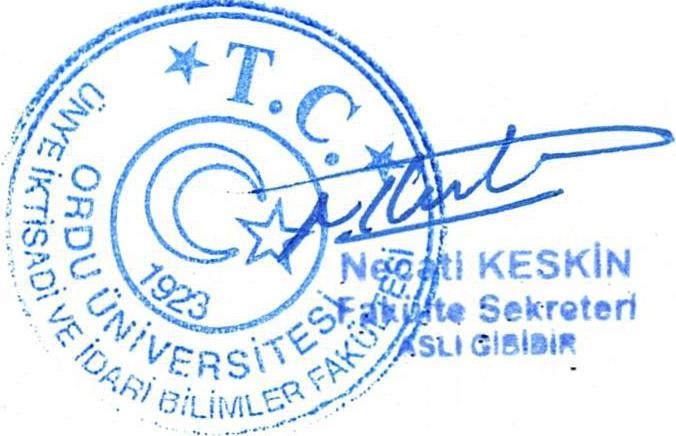                                                                                                                                                                                       EK:1                                                                                                                                                                          EK:2                                                                                                                                                                               EK:3                                                                                                                                                                           EK:4                                                                                                                                                                             EK:5Öğrencinin                                                                                                                                                    Öğrencinin                                                                                                                                                    Öğrencinin                                                                                                                                                    Öğrencinin                                                                                                                                                    Öğrencinin                                                                                                                                                    Öğrencinin                                                                                                                                                    Öğrencinin                                                                                                                                                    Öğrencinin                                                                                                                                                    Öğrencinin                                                                                                                                                    Öğrencinin                                                                                                                                                    Adı Soyadı :Mehmet UZUNKAYAAdı Soyadı :Mehmet UZUNKAYAAdı Soyadı :Mehmet UZUNKAYAAdı Soyadı :Mehmet UZUNKAYAAdı Soyadı :Mehmet UZUNKAYAFakülte No   :13200200028Fakülte No   :13200200028Fakülte No   :13200200028Fakülte No   :13200200028Fakülte No   :13200200028Bölümü     : İşletmeBölümü     : İşletmeBölümü     : İşletmeBölümü     : İşletmeY.K.K.:2919/85Y.K.K.:2919/85Y.K.K.:2919/85Y.K.K.:2919/85Y.K.K.:2919/85Y.K.K.:2919/85Düzce Üniversitesi Yaz Okulunda aldığı derslerDüzce Üniversitesi Yaz Okulunda aldığı derslerDüzce Üniversitesi Yaz Okulunda aldığı derslerFakültemiz İşletme Bölümü Lisans Programında eşdeğer sayılan dersler      Fakültemiz İşletme Bölümü Lisans Programında eşdeğer sayılan dersler      Fakültemiz İşletme Bölümü Lisans Programında eşdeğer sayılan dersler      Fakültemiz İşletme Bölümü Lisans Programında eşdeğer sayılan dersler      Fakültemiz İşletme Bölümü Lisans Programında eşdeğer sayılan dersler      Fakültemiz İşletme Bölümü Lisans Programında eşdeğer sayılan dersler      Fakültemiz İşletme Bölümü Lisans Programında eşdeğer sayılan dersler      Dersin Kodu ve AdıKR.NOTDersin Kodu ve AdıDersin Kodu ve AdıDersin Kodu ve AdıB.SNOTYYISL 212 İnsan Kaynakları Yönetimi3CBISL 309 İnsan Kaynakları YönetimiISL 309 İnsan Kaynakları YönetimiISL 309 İnsan Kaynakları Yönetimi3 0 3CBVISL 303 Finansal Yönetim I3FFISL 303 Finansal Yönetim IISL 303 Finansal Yönetim IISL 303 Finansal Yönetim I3 0 3DDVISL 411 Stratejik Yönetim3EKSISL 402 İşletme Politikası ve Stratejik YönetimISL 402 İşletme Politikası ve Stratejik YönetimISL 402 İşletme Politikası ve Stratejik Yönetim3 0 3DDVIIIÖğrencinin                                                                                                                                                    Öğrencinin                                                                                                                                                    Öğrencinin                                                                                                                                                    Öğrencinin                                                                                                                                                    Öğrencinin                                                                                                                                                    Öğrencinin                                                                                                                                                    Öğrencinin                                                                                                                                                    Öğrencinin                                                                                                                                                    Öğrencinin                                                                                                                                                    Öğrencinin                                                                                                                                                    Adı Soyadı : Beytullah ATAYAdı Soyadı : Beytullah ATAYAdı Soyadı : Beytullah ATAYAdı Soyadı : Beytullah ATAYAdı Soyadı : Beytullah ATAYFakülte No   : 15200200016Fakülte No   : 15200200016Fakülte No   : 15200200016Fakülte No   : 15200200016Fakülte No   : 15200200016Bölümü     : İşletmeBölümü     : İşletmeBölümü     : İşletmeBölümü     : İşletmeY.K.K.:2919/88Y.K.K.:2919/88Y.K.K.:2919/88Y.K.K.:2919/88Y.K.K.:2919/88Y.K.K.:2919/88Düzce Üniversitesi Yaz Okulunda aldığı derslerDüzce Üniversitesi Yaz Okulunda aldığı derslerDüzce Üniversitesi Yaz Okulunda aldığı derslerFakültemiz İşletme Bölümü Lisans Programında eşdeğer sayılan dersler      Fakültemiz İşletme Bölümü Lisans Programında eşdeğer sayılan dersler      Fakültemiz İşletme Bölümü Lisans Programında eşdeğer sayılan dersler      Fakültemiz İşletme Bölümü Lisans Programında eşdeğer sayılan dersler      Fakültemiz İşletme Bölümü Lisans Programında eşdeğer sayılan dersler      Fakültemiz İşletme Bölümü Lisans Programında eşdeğer sayılan dersler      Fakültemiz İşletme Bölümü Lisans Programında eşdeğer sayılan dersler      Dersin Kodu ve AdıKR.NOTDersin Kodu ve AdıDersin Kodu ve AdıDersin Kodu ve AdıB.SNOTYYISL 5449 Uluslar arası İşletmecilik385ISL 401 Uluslar arası İşletmecilikISL 401 Uluslar arası İşletmecilikISL 401 Uluslar arası İşletmecilik3 0 3BAVIIÖğrencinin                                                                                                                                                    Öğrencinin                                                                                                                                                    Öğrencinin                                                                                                                                                    Öğrencinin                                                                                                                                                    Öğrencinin                                                                                                                                                    Öğrencinin                                                                                                                                                    Öğrencinin                                                                                                                                                    Öğrencinin                                                                                                                                                    Öğrencinin                                                                                                                                                    Öğrencinin                                                                                                                                                    Adı Soyadı : Duygu MAHMUTOĞLUAdı Soyadı : Duygu MAHMUTOĞLUAdı Soyadı : Duygu MAHMUTOĞLUAdı Soyadı : Duygu MAHMUTOĞLUAdı Soyadı : Duygu MAHMUTOĞLUFakülte No   : 16200200031Fakülte No   : 16200200031Fakülte No   : 16200200031Fakülte No   : 16200200031Fakülte No   : 16200200031Bölümü     : İşletmeBölümü     : İşletmeBölümü     : İşletmeBölümü     : İşletmeY.K.K.:2919/88Y.K.K.:2919/88Y.K.K.:2919/88Y.K.K.:2919/88Y.K.K.:2919/88Y.K.K.:2919/88Tokat Gaziosmanpaşa Üniversitesi Yaz Okulunda aldığı derslerTokat Gaziosmanpaşa Üniversitesi Yaz Okulunda aldığı derslerTokat Gaziosmanpaşa Üniversitesi Yaz Okulunda aldığı derslerFakültemiz İşletme Bölümü Lisans Programında eşdeğer sayılan dersler      Fakültemiz İşletme Bölümü Lisans Programında eşdeğer sayılan dersler      Fakültemiz İşletme Bölümü Lisans Programında eşdeğer sayılan dersler      Fakültemiz İşletme Bölümü Lisans Programında eşdeğer sayılan dersler      Fakültemiz İşletme Bölümü Lisans Programında eşdeğer sayılan dersler      Fakültemiz İşletme Bölümü Lisans Programında eşdeğer sayılan dersler      Fakültemiz İşletme Bölümü Lisans Programında eşdeğer sayılan dersler      Dersin Kodu ve AdıKR.NOTDersin Kodu ve AdıDersin Kodu ve AdıDersin Kodu ve AdıB.SNOTYYISL 303 Yöneylem370ISL 305 Yöneylem AraştırmasıISL 305 Yöneylem AraştırmasıISL 305 Yöneylem Araştırması3 0 3CBVÖğrencinin                                                                                                                                                    Öğrencinin                                                                                                                                                    Öğrencinin                                                                                                                                                    Öğrencinin                                                                                                                                                    Öğrencinin                                                                                                                                                    Öğrencinin                                                                                                                                                    Öğrencinin                                                                                                                                                    Öğrencinin                                                                                                                                                    Öğrencinin                                                                                                                                                    Öğrencinin                                                                                                                                                    Adı Soyadı : Gizem ÖZTÜRKAdı Soyadı : Gizem ÖZTÜRKAdı Soyadı : Gizem ÖZTÜRKAdı Soyadı : Gizem ÖZTÜRKAdı Soyadı : Gizem ÖZTÜRKFakülte No   : 16200200065Fakülte No   : 16200200065Fakülte No   : 16200200065Fakülte No   : 16200200065Fakülte No   : 16200200065Bölümü     : İşletme Bölümü     : İşletme Bölümü     : İşletme Bölümü     : İşletme Y.K.K.:2919/85Y.K.K.:2919/85Y.K.K.:2919/85Y.K.K.:2919/85Y.K.K.:2919/85Y.K.K.:2919/85Tokat Gaziosmanpaşa Üniversitesi Yaz Okulunda aldığı derslerTokat Gaziosmanpaşa Üniversitesi Yaz Okulunda aldığı derslerTokat Gaziosmanpaşa Üniversitesi Yaz Okulunda aldığı derslerFakültemiz İşletme Bölümü Lisans Programında eşdeğer sayılan dersler      Fakültemiz İşletme Bölümü Lisans Programında eşdeğer sayılan dersler      Fakültemiz İşletme Bölümü Lisans Programında eşdeğer sayılan dersler      Fakültemiz İşletme Bölümü Lisans Programında eşdeğer sayılan dersler      Fakültemiz İşletme Bölümü Lisans Programında eşdeğer sayılan dersler      Fakültemiz İşletme Bölümü Lisans Programında eşdeğer sayılan dersler      Fakültemiz İşletme Bölümü Lisans Programında eşdeğer sayılan dersler      Dersin Kodu ve AdıKR.NOTDersin Kodu ve AdıDersin Kodu ve AdıDersin Kodu ve AdıB.SNOTYYISL 303 Yöneylem366ISL 305 Yöneylem AraştırmasıISL 305 Yöneylem AraştırmasıISL 305 Yöneylem Araştırması3 0 3CCVISL 215 Üretim/İşletme Yönetimi I380ISL 307 Üretim Yönetimi IISL 307 Üretim Yönetimi IISL 307 Üretim Yönetimi I2 0 2BBVISL 112 Muhasebe II396ISL 104 Dönem Sonu Muhasebe İşlemleriISL 104 Dönem Sonu Muhasebe İşlemleriISL 104 Dönem Sonu Muhasebe İşlemleri3 0 3AAIIÖğrencinin                                                                                                                                                    Öğrencinin                                                                                                                                                    Öğrencinin                                                                                                                                                    Öğrencinin                                                                                                                                                    Öğrencinin                                                                                                                                                    Öğrencinin                                                                                                                                                    Öğrencinin                                                                                                                                                    Öğrencinin                                                                                                                                                    Öğrencinin                                                                                                                                                    Öğrencinin                                                                                                                                                    Adı Soyadı : Gamze BUDAKAdı Soyadı : Gamze BUDAKAdı Soyadı : Gamze BUDAKAdı Soyadı : Gamze BUDAKAdı Soyadı : Gamze BUDAKFakülte No   : 16200200039Fakülte No   : 16200200039Fakülte No   : 16200200039Fakülte No   : 16200200039Fakülte No   : 16200200039Bölümü     : İşletme Bölümü     : İşletme Bölümü     : İşletme Bölümü     : İşletme Y.K.K.:2919/85Y.K.K.:2919/85Y.K.K.:2919/85Y.K.K.:2919/85Y.K.K.:2919/85Y.K.K.:2919/85Tokat Gaziosmanpaşa Üniversitesi Yaz Okulunda aldığı derslerTokat Gaziosmanpaşa Üniversitesi Yaz Okulunda aldığı derslerTokat Gaziosmanpaşa Üniversitesi Yaz Okulunda aldığı derslerFakültemiz İşletme Bölümü Lisans Programında eşdeğer sayılan dersler      Fakültemiz İşletme Bölümü Lisans Programında eşdeğer sayılan dersler      Fakültemiz İşletme Bölümü Lisans Programında eşdeğer sayılan dersler      Fakültemiz İşletme Bölümü Lisans Programında eşdeğer sayılan dersler      Fakültemiz İşletme Bölümü Lisans Programında eşdeğer sayılan dersler      Fakültemiz İşletme Bölümü Lisans Programında eşdeğer sayılan dersler      Fakültemiz İşletme Bölümü Lisans Programında eşdeğer sayılan dersler      Dersin Kodu ve AdıKR.NOTDersin Kodu ve AdıDersin Kodu ve AdıDersin Kodu ve AdıB.SNOTYYISL 303 Yöneylem360ISL 305 Yöneylem AraştırmasıISL 305 Yöneylem AraştırmasıISL 305 Yöneylem Araştırması3 0 3CCVISL 215 Üretim/İşletme Yönetimi I362ISL 307 Üretim Yönetimi IISL 307 Üretim Yönetimi IISL 307 Üretim Yönetimi I2 0 2CCVÖğrencinin                                                                                                                                                    Öğrencinin                                                                                                                                                    Öğrencinin                                                                                                                                                    Öğrencinin                                                                                                                                                    Öğrencinin                                                                                                                                                    Öğrencinin                                                                                                                                                    Öğrencinin                                                                                                                                                    Öğrencinin                                                                                                                                                    Öğrencinin                                                                                                                                                    Öğrencinin                                                                                                                                                    Adı Soyadı : Öznur ERGİNAdı Soyadı : Öznur ERGİNAdı Soyadı : Öznur ERGİNAdı Soyadı : Öznur ERGİNAdı Soyadı : Öznur ERGİNFakülte No   : 17200200028Fakülte No   : 17200200028Fakülte No   : 17200200028Fakülte No   : 17200200028Fakülte No   : 17200200028Bölümü     : İşletme Bölümü     : İşletme Bölümü     : İşletme Bölümü     : İşletme Y.K.K.:2919/85Y.K.K.:2919/85Y.K.K.:2919/85Y.K.K.:2919/85Y.K.K.:2919/85Y.K.K.:2919/85Tokat Gaziosmanpaşa Üniversitesi Yaz Okulunda aldığı derslerTokat Gaziosmanpaşa Üniversitesi Yaz Okulunda aldığı derslerTokat Gaziosmanpaşa Üniversitesi Yaz Okulunda aldığı derslerFakültemiz İşletme Bölümü Lisans Programında eşdeğer sayılan dersler      Fakültemiz İşletme Bölümü Lisans Programında eşdeğer sayılan dersler      Fakültemiz İşletme Bölümü Lisans Programında eşdeğer sayılan dersler      Fakültemiz İşletme Bölümü Lisans Programında eşdeğer sayılan dersler      Fakültemiz İşletme Bölümü Lisans Programında eşdeğer sayılan dersler      Fakültemiz İşletme Bölümü Lisans Programında eşdeğer sayılan dersler      Fakültemiz İşletme Bölümü Lisans Programında eşdeğer sayılan dersler      Dersin Kodu ve AdıKR.NOTDersin Kodu ve AdıDersin Kodu ve AdıDersin Kodu ve AdıB.SNOTYYISL 111 Muhasebe I360ISL 103 Finansal MuhasebeISL 103 Finansal MuhasebeISL 103 Finansal Muhasebe3 0 3CCIISL 301 Maliyet Muhasebesi I378ISL 201 Maliyet Muhasebesi IISL 201 Maliyet Muhasebesi IISL 201 Maliyet Muhasebesi I3 0 3BBIIIÖğrencinin                                                                                                                                                    Öğrencinin                                                                                                                                                    Öğrencinin                                                                                                                                                    Öğrencinin                                                                                                                                                    Öğrencinin                                                                                                                                                    Öğrencinin                                                                                                                                                    Öğrencinin                                                                                                                                                    Öğrencinin                                                                                                                                                    Öğrencinin                                                                                                                                                    Öğrencinin                                                                                                                                                    Adı Soyadı : Furkan KARATAŞAdı Soyadı : Furkan KARATAŞAdı Soyadı : Furkan KARATAŞAdı Soyadı : Furkan KARATAŞAdı Soyadı : Furkan KARATAŞFakülte No   : 14200200085Fakülte No   : 14200200085Fakülte No   : 14200200085Fakülte No   : 14200200085Fakülte No   : 14200200085Bölümü     : İşletme Bölümü     : İşletme Bölümü     : İşletme Bölümü     : İşletme Y.K.K.:2919/85Y.K.K.:2919/85Y.K.K.:2919/85Y.K.K.:2919/85Y.K.K.:2919/85Y.K.K.:2919/85Tokat Gaziosmanpaşa Üniversitesi Yaz Okulunda aldığı derslerTokat Gaziosmanpaşa Üniversitesi Yaz Okulunda aldığı derslerTokat Gaziosmanpaşa Üniversitesi Yaz Okulunda aldığı derslerFakültemiz İşletme Bölümü Lisans Programında eşdeğer sayılan dersler      Fakültemiz İşletme Bölümü Lisans Programında eşdeğer sayılan dersler      Fakültemiz İşletme Bölümü Lisans Programında eşdeğer sayılan dersler      Fakültemiz İşletme Bölümü Lisans Programında eşdeğer sayılan dersler      Fakültemiz İşletme Bölümü Lisans Programında eşdeğer sayılan dersler      Fakültemiz İşletme Bölümü Lisans Programında eşdeğer sayılan dersler      Fakültemiz İşletme Bölümü Lisans Programında eşdeğer sayılan dersler      Dersin Kodu ve AdıKR.NOTDersin Kodu ve AdıDersin Kodu ve AdıDersin Kodu ve AdıB.SNOTYYISL 449 Uluslar arası İşletmecilik360ISL 401 Uluslar arası İşletmecilikISL 401 Uluslar arası İşletmecilikISL 401 Uluslar arası İşletmecilik3 0 3CCVIIÖğrencinin                                                                                                                                                    Öğrencinin                                                                                                                                                    Öğrencinin                                                                                                                                                    Öğrencinin                                                                                                                                                    Öğrencinin                                                                                                                                                    Öğrencinin                                                                                                                                                    Öğrencinin                                                                                                                                                    Öğrencinin                                                                                                                                                    Öğrencinin                                                                                                                                                    Öğrencinin                                                                                                                                                    Adı Soyadı : Mehmet DEMİRAdı Soyadı : Mehmet DEMİRAdı Soyadı : Mehmet DEMİRAdı Soyadı : Mehmet DEMİRAdı Soyadı : Mehmet DEMİRFakülte No   : 16200200064Fakülte No   : 16200200064Fakülte No   : 16200200064Fakülte No   : 16200200064Fakülte No   : 16200200064Bölümü     : İşletme Bölümü     : İşletme Bölümü     : İşletme Bölümü     : İşletme Y.K.K.:2919/87Y.K.K.:2919/87Y.K.K.:2919/87Y.K.K.:2919/87Y.K.K.:2919/87Y.K.K.:2919/87Kahraman Maraş Sütçü İmam Üniversitesi Yaz Okulunda aldığı derslerKahraman Maraş Sütçü İmam Üniversitesi Yaz Okulunda aldığı derslerKahraman Maraş Sütçü İmam Üniversitesi Yaz Okulunda aldığı derslerFakültemiz İşletme Bölümü Lisans Programında eşdeğer sayılan dersler      Fakültemiz İşletme Bölümü Lisans Programında eşdeğer sayılan dersler      Fakültemiz İşletme Bölümü Lisans Programında eşdeğer sayılan dersler      Fakültemiz İşletme Bölümü Lisans Programında eşdeğer sayılan dersler      Fakültemiz İşletme Bölümü Lisans Programında eşdeğer sayılan dersler      Fakültemiz İşletme Bölümü Lisans Programında eşdeğer sayılan dersler      Fakültemiz İşletme Bölümü Lisans Programında eşdeğer sayılan dersler      Dersin Kodu ve AdıKR.NOTDersin Kodu ve AdıDersin Kodu ve AdıDersin Kodu ve AdıB.SNOTYYBIS 2005 İşletme Finansmanı3DDISL 303 Finansal Yönetim IISL 303 Finansal Yönetim IISL 303 Finansal Yönetim I3 0 3DDVBIS 3005 Üretim Yönetimi3CBISL 307 Üretim Yönetimi IISL 307 Üretim Yönetimi IISL 307 Üretim Yönetimi I3 0 3CBVÖğrencinin                                                                                                                                                    Öğrencinin                                                                                                                                                    Öğrencinin                                                                                                                                                    Öğrencinin                                                                                                                                                    Öğrencinin                                                                                                                                                    Öğrencinin                                                                                                                                                    Öğrencinin                                                                                                                                                    Öğrencinin                                                                                                                                                    Öğrencinin                                                                                                                                                    Öğrencinin                                                                                                                                                    Adı Soyadı : Yasemin KARIŞMAAdı Soyadı : Yasemin KARIŞMAAdı Soyadı : Yasemin KARIŞMAAdı Soyadı : Yasemin KARIŞMAAdı Soyadı : Yasemin KARIŞMAFakülte No   : 16200200038Fakülte No   : 16200200038Fakülte No   : 16200200038Fakülte No   : 16200200038Fakülte No   : 16200200038Bölümü     : İşletme İ.Ö.Bölümü     : İşletme İ.Ö.Bölümü     : İşletme İ.Ö.Bölümü     : İşletme İ.Ö.Y.K.K.:2919/88, 91Y.K.K.:2919/88, 91Y.K.K.:2919/88, 91Y.K.K.:2919/88, 91Y.K.K.:2919/88, 91Y.K.K.:2919/88, 91Gaziosmanpaşa Üniversitesi Yaz Okulunda aldığı derslerGaziosmanpaşa Üniversitesi Yaz Okulunda aldığı derslerGaziosmanpaşa Üniversitesi Yaz Okulunda aldığı derslerFakültemiz İşletme Bölümü Lisans Programında eşdeğer sayılan dersler      Fakültemiz İşletme Bölümü Lisans Programında eşdeğer sayılan dersler      Fakültemiz İşletme Bölümü Lisans Programında eşdeğer sayılan dersler      Fakültemiz İşletme Bölümü Lisans Programında eşdeğer sayılan dersler      Fakültemiz İşletme Bölümü Lisans Programında eşdeğer sayılan dersler      Fakültemiz İşletme Bölümü Lisans Programında eşdeğer sayılan dersler      Fakültemiz İşletme Bölümü Lisans Programında eşdeğer sayılan dersler      Dersin Kodu ve AdıKR.NOTDersin Kodu ve AdıDersin Kodu ve AdıDersin Kodu ve AdıB.SNOTYY ISL 115 Üretim Yönetimi I384ISL 307 Üretim Yönetimi IISL 307 Üretim Yönetimi IISL 307 Üretim Yönetimi I3 0 3BBVISL 303 Yöneylem 231ISL 305 Yöneylem AraştırmasıISL 305 Yöneylem AraştırmasıISL 305 Yöneylem Araştırması3 0 3FDVISL 216 Üretim Yönetimi II383ISL 308 Üretim Yönetimi IIISL 308 Üretim Yönetimi IIISL 308 Üretim Yönetimi II3 0 3BBVIISL 5342 Şirketler Muhasebesi30ISL 202 Şirketler MuhasebesiISL 202 Şirketler MuhasebesiISL 202 Şirketler Muhasebesi3 0 3FDIVÖğrencinin                                                                                                                                                    Öğrencinin                                                                                                                                                    Öğrencinin                                                                                                                                                    Öğrencinin                                                                                                                                                    Öğrencinin                                                                                                                                                    Öğrencinin                                                                                                                                                    Öğrencinin                                                                                                                                                    Öğrencinin                                                                                                                                                    Öğrencinin                                                                                                                                                    Öğrencinin                                                                                                                                                    Adı Soyadı : Filiz FİLİZHANAdı Soyadı : Filiz FİLİZHANAdı Soyadı : Filiz FİLİZHANAdı Soyadı : Filiz FİLİZHANAdı Soyadı : Filiz FİLİZHANFakülte No   : 16200200060Fakülte No   : 16200200060Fakülte No   : 16200200060Fakülte No   : 16200200060Fakülte No   : 16200200060Bölümü     : İşletme İ.Ö.Bölümü     : İşletme İ.Ö.Bölümü     : İşletme İ.Ö.Bölümü     : İşletme İ.Ö.Y.K.K.:2919/88,91Y.K.K.:2919/88,91Y.K.K.:2919/88,91Y.K.K.:2919/88,91Y.K.K.:2919/88,91Y.K.K.:2919/88,91Gaziosmanpaşa Üniversitesi Yaz Okulunda aldığı derslerGaziosmanpaşa Üniversitesi Yaz Okulunda aldığı derslerGaziosmanpaşa Üniversitesi Yaz Okulunda aldığı derslerFakültemiz İşletme Bölümü Lisans Programında eşdeğer sayılan dersler      Fakültemiz İşletme Bölümü Lisans Programında eşdeğer sayılan dersler      Fakültemiz İşletme Bölümü Lisans Programında eşdeğer sayılan dersler      Fakültemiz İşletme Bölümü Lisans Programında eşdeğer sayılan dersler      Fakültemiz İşletme Bölümü Lisans Programında eşdeğer sayılan dersler      Fakültemiz İşletme Bölümü Lisans Programında eşdeğer sayılan dersler      Fakültemiz İşletme Bölümü Lisans Programında eşdeğer sayılan dersler      Dersin Kodu ve AdıKR.NOTDersin Kodu ve AdıDersin Kodu ve AdıDersin Kodu ve AdıB.SNOTYY ISL 115 Üretim Yönetimi I370ISL 307 Üretim Yönetimi IISL 307 Üretim Yönetimi IISL 307 Üretim Yönetimi I3 0 3CBVISL 303 Yöneylem 235ISL 305 Yöneylem AraştırmasıISL 305 Yöneylem AraştırmasıISL 305 Yöneylem Araştırması3 0 3FDVISL 216 Üretim Yönetimi II373ISL 308 Üretim Yönetimi IIISL 308 Üretim Yönetimi IIISL 308 Üretim Yönetimi II3 0 3CBVIISL 5342 Şirketler Muhasebesi321ISL 202 Şirketler MuhasebesiISL 202 Şirketler MuhasebesiISL 202 Şirketler Muhasebesi3 0 3FFIVÖğrencinin                                                                                                                                                    Öğrencinin                                                                                                                                                    Öğrencinin                                                                                                                                                    Öğrencinin                                                                                                                                                    Öğrencinin                                                                                                                                                    Öğrencinin                                                                                                                                                    Öğrencinin                                                                                                                                                    Öğrencinin                                                                                                                                                    Öğrencinin                                                                                                                                                    Öğrencinin                                                                                                                                                    Öğrencinin                                                                                                                                                    Öğrencinin                                                                                                                                                    Öğrencinin                                                                                                                                                    Öğrencinin                                                                                                                                                    Öğrencinin                                                                                                                                                    Öğrencinin                                                                                                                                                    Öğrencinin                                                                                                                                                    Öğrencinin                                                                                                                                                    Öğrencinin                                                                                                                                                    Öğrencinin                                                                                                                                                    Öğrencinin                                                                                                                                                    Öğrencinin                                                                                                                                                    Öğrencinin                                                                                                                                                    Öğrencinin                                                                                                                                                    Adı Soyadı : Özcan ALTAYAdı Soyadı : Özcan ALTAYAdı Soyadı : Özcan ALTAYAdı Soyadı : Özcan ALTAYAdı Soyadı : Özcan ALTAYAdı Soyadı : Özcan ALTAYAdı Soyadı : Özcan ALTAYAdı Soyadı : Özcan ALTAYAdı Soyadı : Özcan ALTAYAdı Soyadı : Özcan ALTAYAdı Soyadı : Özcan ALTAYAdı Soyadı : Özcan ALTAYFakülte No   : 16200200061Fakülte No   : 16200200061Fakülte No   : 16200200061Fakülte No   : 16200200061Fakülte No   : 16200200061Fakülte No   : 16200200061Fakülte No   : 16200200061Fakülte No   : 16200200061Fakülte No   : 16200200061Fakülte No   : 16200200061Fakülte No   : 16200200061Fakülte No   : 16200200061Bölümü     : İşletmeBölümü     : İşletmeBölümü     : İşletmeBölümü     : İşletmeBölümü     : İşletmeBölümü     : İşletmeBölümü     : İşletmeBölümü     : İşletmeBölümü     : İşletmeBölümü     : İşletmeY.K.K.:2919/91Y.K.K.:2919/91Y.K.K.:2919/91Y.K.K.:2919/91Y.K.K.:2919/91Y.K.K.:2919/91Y.K.K.:2919/91Y.K.K.:2919/91Y.K.K.:2919/91Y.K.K.:2919/91Y.K.K.:2919/91Y.K.K.:2919/91Y.K.K.:2919/91Y.K.K.:2919/91Gaziosmanpaşa Üniversitesi Yaz Okulunda aldığı derslerGaziosmanpaşa Üniversitesi Yaz Okulunda aldığı derslerGaziosmanpaşa Üniversitesi Yaz Okulunda aldığı derslerGaziosmanpaşa Üniversitesi Yaz Okulunda aldığı derslerGaziosmanpaşa Üniversitesi Yaz Okulunda aldığı derslerGaziosmanpaşa Üniversitesi Yaz Okulunda aldığı derslerFakültemiz İşletme Bölümü Lisans Programında eşdeğer sayılan dersler      Fakültemiz İşletme Bölümü Lisans Programında eşdeğer sayılan dersler      Fakültemiz İşletme Bölümü Lisans Programında eşdeğer sayılan dersler      Fakültemiz İşletme Bölümü Lisans Programında eşdeğer sayılan dersler      Fakültemiz İşletme Bölümü Lisans Programında eşdeğer sayılan dersler      Fakültemiz İşletme Bölümü Lisans Programında eşdeğer sayılan dersler      Fakültemiz İşletme Bölümü Lisans Programında eşdeğer sayılan dersler      Fakültemiz İşletme Bölümü Lisans Programında eşdeğer sayılan dersler      Fakültemiz İşletme Bölümü Lisans Programında eşdeğer sayılan dersler      Fakültemiz İşletme Bölümü Lisans Programında eşdeğer sayılan dersler      Fakültemiz İşletme Bölümü Lisans Programında eşdeğer sayılan dersler      Fakültemiz İşletme Bölümü Lisans Programında eşdeğer sayılan dersler      Fakültemiz İşletme Bölümü Lisans Programında eşdeğer sayılan dersler      Fakültemiz İşletme Bölümü Lisans Programında eşdeğer sayılan dersler      Fakültemiz İşletme Bölümü Lisans Programında eşdeğer sayılan dersler      Fakültemiz İşletme Bölümü Lisans Programında eşdeğer sayılan dersler      Fakültemiz İşletme Bölümü Lisans Programında eşdeğer sayılan dersler      Fakültemiz İşletme Bölümü Lisans Programında eşdeğer sayılan dersler      Dersin Kodu ve AdıDersin Kodu ve AdıDersin Kodu ve AdıKR.NOTNOTDersin Kodu ve AdıDersin Kodu ve AdıDersin Kodu ve AdıDersin Kodu ve AdıDersin Kodu ve AdıDersin Kodu ve AdıDersin Kodu ve AdıDersin Kodu ve AdıB.SB.SB.SNOTNOTNOTYYISL 301 Maliyet MuhasebesiISL 301 Maliyet MuhasebesiISL 301 Maliyet Muhasebesi33636ISL 201 Maliyet Muhasebesi IISL 201 Maliyet Muhasebesi IISL 201 Maliyet Muhasebesi IISL 201 Maliyet Muhasebesi IISL 201 Maliyet Muhasebesi IISL 201 Maliyet Muhasebesi IISL 201 Maliyet Muhasebesi IISL 201 Maliyet Muhasebesi I2 0 22 0 22 0 2FDFDFDIIIISL 303 YöneylemISL 303 YöneylemISL 303 Yöneylem36060ISL 305 Yöneylem Araştırması ISL 305 Yöneylem Araştırması ISL 305 Yöneylem Araştırması ISL 305 Yöneylem Araştırması ISL 305 Yöneylem Araştırması ISL 305 Yöneylem Araştırması ISL 305 Yöneylem Araştırması ISL 305 Yöneylem Araştırması 3 0 33 0 33 0 3CCCCCCVISL 215 Üretim İşlemler YönetimiISL 215 Üretim İşlemler YönetimiISL 215 Üretim İşlemler Yönetimi36363ISL 307 Üretim Yönetimi IISL 307 Üretim Yönetimi IISL 307 Üretim Yönetimi IISL 307 Üretim Yönetimi IISL 307 Üretim Yönetimi IISL 307 Üretim Yönetimi IISL 307 Üretim Yönetimi IISL 307 Üretim Yönetimi I3 0 33 0 33 0 3CCCCCCVÖğrencinin                                                                                                                                                    Öğrencinin                                                                                                                                                    Öğrencinin                                                                                                                                                    Öğrencinin                                                                                                                                                    Öğrencinin                                                                                                                                                    Öğrencinin                                                                                                                                                    Öğrencinin                                                                                                                                                    Öğrencinin                                                                                                                                                    Öğrencinin                                                                                                                                                    Öğrencinin                                                                                                                                                    Öğrencinin                                                                                                                                                    Öğrencinin                                                                                                                                                    Öğrencinin                                                                                                                                                    Öğrencinin                                                                                                                                                    Öğrencinin                                                                                                                                                    Öğrencinin                                                                                                                                                    Öğrencinin                                                                                                                                                    Öğrencinin                                                                                                                                                    Öğrencinin                                                                                                                                                    Öğrencinin                                                                                                                                                    Öğrencinin                                                                                                                                                    Adı Soyadı: FAHRETTİN DEĞERLİAdı Soyadı: FAHRETTİN DEĞERLİAdı Soyadı: FAHRETTİN DEĞERLİAdı Soyadı: FAHRETTİN DEĞERLİAdı Soyadı: FAHRETTİN DEĞERLİAdı Soyadı: FAHRETTİN DEĞERLİAdı Soyadı: FAHRETTİN DEĞERLİAdı Soyadı: FAHRETTİN DEĞERLİAdı Soyadı: FAHRETTİN DEĞERLİAdı Soyadı: FAHRETTİN DEĞERLİAdı Soyadı: FAHRETTİN DEĞERLİFakülte No:16220100038Fakülte No:16220100038Fakülte No:16220100038Fakülte No:16220100038Fakülte No:16220100038Fakülte No:16220100038Fakülte No:16220100038Fakülte No:16220100038Fakülte No:16220100038Fakülte No:16220100038Bölümü     :İktisatBölümü     :İktisatBölümü     :İktisatBölümü     :İktisatBölümü     :İktisatBölümü     :İktisatBölümü     :İktisatBölümü     :İktisatBölümü     :İktisatY.K.K.:2919/88Y.K.K.:2919/88Y.K.K.:2919/88Y.K.K.:2919/88Y.K.K.:2919/88Y.K.K.:2919/88Y.K.K.:2919/88Y.K.K.:2919/88Y.K.K.:2919/88Y.K.K.:2919/88Y.K.K.:2919/88Y.K.K.:2919/88Kütahya Dumlupınar  Üniversitesi Yaz Okulunda aldığı derslerKütahya Dumlupınar  Üniversitesi Yaz Okulunda aldığı derslerKütahya Dumlupınar  Üniversitesi Yaz Okulunda aldığı derslerKütahya Dumlupınar  Üniversitesi Yaz Okulunda aldığı derslerKütahya Dumlupınar  Üniversitesi Yaz Okulunda aldığı derslerKütahya Dumlupınar  Üniversitesi Yaz Okulunda aldığı derslerFakültemiz İktisat Bölümü Lisans Programında eşdeğer sayılan derslerFakültemiz İktisat Bölümü Lisans Programında eşdeğer sayılan derslerFakültemiz İktisat Bölümü Lisans Programında eşdeğer sayılan derslerFakültemiz İktisat Bölümü Lisans Programında eşdeğer sayılan derslerFakültemiz İktisat Bölümü Lisans Programında eşdeğer sayılan derslerFakültemiz İktisat Bölümü Lisans Programında eşdeğer sayılan derslerFakültemiz İktisat Bölümü Lisans Programında eşdeğer sayılan derslerFakültemiz İktisat Bölümü Lisans Programında eşdeğer sayılan derslerFakültemiz İktisat Bölümü Lisans Programında eşdeğer sayılan derslerFakültemiz İktisat Bölümü Lisans Programında eşdeğer sayılan derslerFakültemiz İktisat Bölümü Lisans Programında eşdeğer sayılan derslerFakültemiz İktisat Bölümü Lisans Programında eşdeğer sayılan derslerFakültemiz İktisat Bölümü Lisans Programında eşdeğer sayılan derslerFakültemiz İktisat Bölümü Lisans Programında eşdeğer sayılan derslerFakültemiz İktisat Bölümü Lisans Programında eşdeğer sayılan derslerDersin Kodu ve AdıDersin Kodu ve AdıDersin Kodu ve AdıKR.NOTNOTDersin Kodu ve AdıDersin Kodu ve AdıDersin Kodu ve AdıDersin Kodu ve AdıDersin Kodu ve AdıDersin Kodu ve AdıDersin Kodu ve AdıB.SB.SNOTNOTNOTYY111214106 İstatistik II111214106 İstatistik II111214106 İstatistik II3/3   FDFDİSL206 İstatistik IIİSL206 İstatistik IIİSL206 İstatistik IIİSL206 İstatistik IIİSL206 İstatistik IIİSL206 İstatistik IIİSL206 İstatistik II3 0 33 0 3FDFDFDIV131114221 Mikro İktisat Teorisi II131114221 Mikro İktisat Teorisi II131114221 Mikro İktisat Teorisi II3/6CCCCİKT202 Mikro İktisat IIİKT202 Mikro İktisat IIİKT202 Mikro İktisat IIİKT202 Mikro İktisat IIİKT202 Mikro İktisat IIİKT202 Mikro İktisat IIİKT202 Mikro İktisat II3 0 33 0 3CCCCCCIV111211303 İktisada Giriş I111211303 İktisada Giriş I111211303 İktisada Giriş I3/5  BABAİKT101 İktisada Giriş IİKT101 İktisada Giriş IİKT101 İktisada Giriş IİKT101 İktisada Giriş IİKT101 İktisada Giriş IİKT101 İktisada Giriş IİKT101 İktisada Giriş I3 0 33 0 3BABABAIÖğrencinin                                                                                                                                                    Öğrencinin                                                                                                                                                    Öğrencinin                                                                                                                                                    Öğrencinin                                                                                                                                                    Öğrencinin                                                                                                                                                    Öğrencinin                                                                                                                                                    Öğrencinin                                                                                                                                                    Öğrencinin                                                                                                                                                    Öğrencinin                                                                                                                                                    Öğrencinin                                                                                                                                                    Adı Soyadı: OĞUZ TOPUZAdı Soyadı: OĞUZ TOPUZAdı Soyadı: OĞUZ TOPUZAdı Soyadı: OĞUZ TOPUZAdı Soyadı: OĞUZ TOPUZFakülte No:16220100090Fakülte No:16220100090Fakülte No:16220100090Fakülte No:16220100090Fakülte No:16220100090Bölümü     :İktisatBölümü     :İktisatBölümü     :İktisatBölümü     :İktisatY.K.K.:2919/88Y.K.K.:2919/88Y.K.K.:2919/88Y.K.K.:2919/88Y.K.K.:2919/88Y.K.K.:2919/88Tokat Gaziosmanpaşa Üniversitesi Yaz Okulunda aldığı derslerTokat Gaziosmanpaşa Üniversitesi Yaz Okulunda aldığı derslerTokat Gaziosmanpaşa Üniversitesi Yaz Okulunda aldığı derslerFakültemiz İktisat Bölümü Lisans Programında eşdeğer sayılan derslerFakültemiz İktisat Bölümü Lisans Programında eşdeğer sayılan derslerFakültemiz İktisat Bölümü Lisans Programında eşdeğer sayılan derslerFakültemiz İktisat Bölümü Lisans Programında eşdeğer sayılan derslerFakültemiz İktisat Bölümü Lisans Programında eşdeğer sayılan derslerFakültemiz İktisat Bölümü Lisans Programında eşdeğer sayılan derslerFakültemiz İktisat Bölümü Lisans Programında eşdeğer sayılan derslerDersin Kodu ve AdıKR.NOTDersin Kodu ve AdıDersin Kodu ve AdıDersin Kodu ve AdıB.SNOTYYİKT206 Mikro İktisat II3/660İKT202 Mikro İktisat IIİKT202 Mikro İktisat IIİKT202 Mikro İktisat II3 0 3CCIVİKT203 Mikro İktisat I3/6  39İKT201 Mikro İktisat IİKT201 Mikro İktisat IİKT201 Mikro İktisat I3 0 3FDIIIMLY332 Türk Vergi Sistemi II3/460MLY332 Türk Vergi Sistemi(S)MLY332 Türk Vergi Sistemi(S)MLY332 Türk Vergi Sistemi(S)3 0 3CCVI